18.09.2015. год.  Л е с к о в а ц	На основу чл. 63. став 3. Закона о јавним набавкама («Сл. гласник РС» бр. 124/12) а на захтев заинтересованог лица у отвореном поступку ЈН услуге пуњења тонер касета (ЈН бр. 25/15-M), достављамо и објављујемоПИТАЊА И ОДГОВОРИ НА ПОСТАВЉЕНА ПИТАЊАПИТАЊЕ  ПОНУЂАЧА:            	Заинтересовано лице у поступку јавне набавке услуге пуњења тонер касета, тражило је од Наручиоца следеће одговоре:Питање: Имајући у виду да само захтевате Дозволу за сакупљање и транспорт тонер касета а јавна набавка се односи на услугу пуњења која захтева третман-ревитализацију тих касета (замена ваљка, чипа и других делова) сматрамо да сте по Закону о управљању отпадом дужни да од понуђача захтевате и Дозволу за третман отпада (тонеркасета).ОДГОВОР  НАРУЧИОЦА:        Наручилац ће прихватити примедбу пинуђача и у конкурсној документацији у делу - услова за учешће у поступку јавне набавке из чл. 75. и 76. Закона и упутству како се доказује испуњеност тих услова додати и –ТРЕТМАН – неопасног отпада.КОМИСИЈА ЗА ЈАВНЕ НАБАВКЕ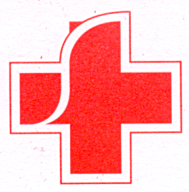 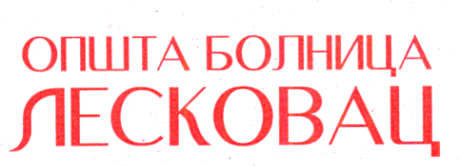 16000 Leskovac, ul. Rade Konчara br. 9                                                 Info pult: 016/252-500, 3454-544; faks: 016/3444-504website: www.bolnicaleskovac.org;                                                    email: uprava.bolnice@bolnicaleskovac.orgMati~ni broj: 17710206                                                                    PIB: 105030888                                                                              Teku}i ra~un: 840-767661-22